Bio-data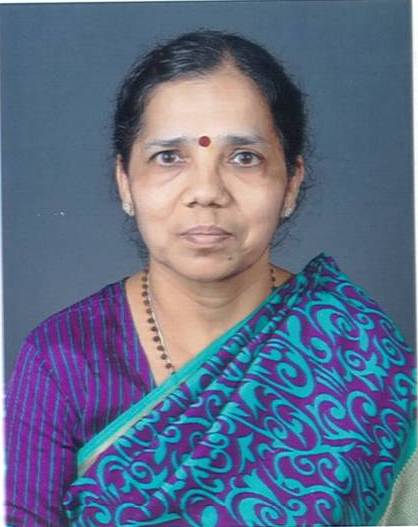 Name	:	Dr. Gurudevi U. Huleppanavarmath		Associate Professor of English,		KLEs Lingaraj College, Belgaum Address	:	A-1, Lingaraj Staff Quarters,		Lingaraj College Campus,		BelguamPhone No	:	(O) 0831-2420027		(M) 9845751621E-mail	:	gurudevi_13@yahoo.co.inAcademic Qualifications 	:Service Particulars	:		Date of Appointment	:	07.11.1984	SSL	:	1991	SGL	:	1996	Institutions Served	:	KLEs SVSB College, Savadatti 1983-96			KLEs SM College, Dharwad 1996-2004			Guest Faculty PG Dept. KUD 2003-04			KLE’S Lingaraj College, Belgaum 2004 -In Service Training Courses 	:Membership of Professional Organisations 	:		Association	Nature of Membership Karnatak University English Teachers Forum 				LifeInternational School of Dravidian Linguistics				LifeAll India Poetess Association, Khurja, UP				LifeKannada Sahitya Parishat, Bangalore					LifeEnglish Language Teachers Association of India, Chennai 		LifeIndian Association for English Studies, Bombay			LifeKarnatak Vidya Vardhak Sangh, Dharwad				LifeLady Representative, Belgaum District Kannada Sahitya Parishat 	2009-11Belgaum District Women Writers’ Forum				Vice PresidentS.D.Inchal Smarak Samiti, Belgaum 					PresidentIndian Association for American Studies 				LifeBelgaum District Central Library 					MemberVirashaiva Vadhuvar Anveshan Kendra, Belgaum			TrusteeAlumni Association, PG Department of English KUD			MemberBOS ASP College of Commerce, Bijapur (Autonomous) 	           VC Nominee        Since 2011                                                                            R C University, Belgaum Research Experience:Recognized guide of the KLE University, Belgaum Recognized guide of the Rani Chanamma University, Belgaum since 2013Seven Students have been awarded with M.Phil Degree (Algappa University and Annamalai University.)Seminar, Conference, Workshop/Symposium:International2nd International Congress on English Grammar Sathyamangalam – 27-31 December 2004. Paper Presented: English as a Second National Language in India.A Two Day International Symposium on ‘Towards Improvement in English Language and Literature Teaching and Communicating Across the Curriculum’, Chandigarh on 27th – 29th October 2005. Paper: English as a Global Language.3rd International Congress on ‘English Grammar’ Sona College of Technology Salem, Tamilnadu on 23rd and 27th January 2006. Paper Presented: ‘Innovative and Creative Methods of Teaching English Grammar’International Conference at Karnatak University, Dharwad (ACLALS) 16 to 18 Feb 2009.5th International and 41st Annual ELTAI Conference 5-7 August 2010. Anna Adarsha College for Women, Chennai. Paper: Use of ICT in English Language Learning.Presented paper on ‘Professional Communication: An updating Process’ at 6th  International and 42nd Annual ELTFI conference 16-18 June 2010. The School of Social Science and Languages, VIT University Vellore, Tamil Nadu.6th International and 42nd Annual ELTAI Conference, VIT University, Vellore 16-18 June 2011 Paper: Professional Communication.Presented Paper on ‘English Language and Globalization’ at International conference on Language, Literature and Culture on 10-12 December 2012 at Institute of Advanced Studies in English Aundhia Pune.Presented paper on ‘Innovative methods of Teaching Grammar’ at International Conference on current experiments and innovations in Commerce, Management, Language and Social Sciences at Govt. First Grade College K K Koppa, Belagavi on 27th September, 2014.NationalNew Trends in English Literature, Language and Communication’ Kangu Arts and Science College, Erode, Tamilnadu on 11th to 13th August, 2004 Paper: The Fundamentals of Written Communication.National Seminar on ‘Perspectives in Teaching English Language’ at St. Aloysius College, Mangalore on 23rd and 24th January, 2004 Paper: Problems and Remedies of Teaching English.National Seminar on ‘Modern Drama’, S.V University, Tirupati on 8th and 9th March 2004. Paper: Dramatic Theatre and Epic Theatre – A Brief Contrastive Study.XXXIII Annual Conference on IAAS Madhurai on 23-25 June 2000. Paper: The Role of Nature in Earnest Hemingway’s - ‘The old Man and the Sea and in Thomas Hardy’s ‘The Return of the Native’ - A Comparative Study. 49th All India English Teachers’ Conference at Rae-Bareli (UP) on 28-30 January 2005. Paper: Emily Dickinson’s Vision of Life.All India Conference of ‘Dravidian Linguistics’ Pachiappa’s College, Kanchipuram on 19-21 June 2003. Paper: ‘Nature of Human Language’. National Conference on ‘Interrelationship of Indian Languages’, Hurakadli Ajja Women’s College, Dharwad, on 6-7 December 2005. Paper: ‘Teaching English Language through Literature’. XXXVI Annual Conference of IAAS Punjabi University, Patiala on 26-28 February 2004. Paper: Emily Dickinson as a Mystic Poet. National Seminar on ‘Women and Social Issues’, KLEs Women’s College, Gadag on 4th October 2008. Paper: Women’s Liberation Movement of 12th Century Karnataka – A success story.National Seminar on ‘Communication Skills and Presentation Skills - Today’s Need’ on 17-18 October 2008, JSS College, Gokak. Paper: ‘Communication Skills -the need of the hour. National Seminar on ‘Promotion and Preservation of Folklore and Fine Arts in the Age of Globalization’ 30-31 August 2007, RPD College, Belgaum. Paper: Promotion of Folklore of Kannada. National Seminar on Political and Cultural Heritage at Karnatak Univeristy, Dhawad on 30-31 March 2011. Paper: Contribution of Nagnur Rudraxi Math for Social Development of North Karnataka.Conference on ‘Interrelationship of Indian Languages’ SHAS Samiti’s K S Jigalur Arts and SNS Commerce College for Women, Dharwar 6-7  December 2005. Paper: Teaching English Language through Literature. Improving Quality of Teaching and Learning in the Classroom, M G Memorial College, Udupi 22-23 March 2004.Conference on ‘Feminine Sensibility in Indian Writing in English’ 8th Feb 2004 SJMV Women’s College, Hubli. Paper: ‘Feminine Sensibility in Women Character of Kamala Markandaya’.Teacher Students Seminar on ‘Romantic Poetry in Commemoration of the 200th year of Publication of the Lyrical Ballads’ 14th January 1999. Paper: ‘Romantic Poetry and Vachana Poetry’Language and Literature Luqman Degree College, Gulbarga 14-15 March 2008. Paper: Communication Skills.Prof Armando Menezs Memorial Lecture, PG Department of English KUD 16th April 2008.Karnatak University Prasaranga Lecture series held at A V Baaliga College, Kumta - 14th March 2009 Lecture- Indian English Literature.State Level Facilitators Consultancy Meeting on ‘Quality Consortium – Pioneer Institutions 28th May 2004. CLHRD Mangalore. International Human Rights Day – Celebration Karnataka Vidyavardhak Sangh, Dharwad. A Tow Day National Level Seminar on Sufis and Sharanas at Sindagi College 8th Sept 2011. Sharanaru-Women Empowerment.Presented Paper on ‘Contribution of Naganur Rudraximath’ at National workshop and Seminar on ‘Political and Cultural Heritage’ on 30-31 March 2011, at Karnatak University, Dharwad.Presented paper on ‘Sharanas and Women Empowerment’ at UGC sponsored Two Day National Seminar at C M Managuli Arts College Sindogi on 8th -9th  September, 2011.Presented paper on ‘Language Learning and Implications of Technology’ at UGC sponsored Two Day National Seminar at Basaveshwar Commerce College, Bagalkot on 18th-19th February, 2011.UGC Sponsored Two Day National Conference on  ‘Peace and Harmony in Literature’ at Nehru College Hubli on 7-8 February, 2012. Acted as Mode Chairperson for technical session and presented paper on ‘Peace and Harmony  in the Vachanas of Basaveshwara. *Recited poem titled ‘Love’s Labour Lost’ at All India Poetess Conference twentieth session at Hubli on 8th January 2012.Presented paper on ‘Mystical Strains in Tagore’s ‘The Post-office’ and chaired the students presentation session at National Seminar on ‘Tagore 150’ on 11-12 April 2012 at Department of English Studies, school of Languages Rani Channamma University in collaboration with Sahitya Akademy, New Delhi.UGC Sponsored National Seminar on ‘Scientific Elements in Vachana Literature’ at Porawal Degree College Sindagi on 20th August, 2013 presented paper on ‘Scientific Elements in the Vachanas of Akkamahadevi’.Presented Paper on ‘Social Security for the Elderly Women’ – A Challeng ing facet of Human Right’ at One Day National Seminar on 21st September, 2013 organised by SLK  College of Commerce, Sankeshwar.Presented Paper on ‘Gender Inequality and Sex’ at National Seminar, Lingaraj College, Belagavi on 29-30 March, 2014.Presented paper on ‘Kannada Language and Technology’ at UGC sponsored one Day State Level seminar at JSS College, Gokak on 24th September 2011.UGC sponsored A One Day State Level Seminar on ‘Role of Women in the Society’ on 1st February, 2012 at MM College Belagavi, presented paper on ‘Role of Women in Eradiction of Social Evils’.UGC sponsored A One Day State Level Seminar on ‘Role of Women in the Society’ on 1st February, 2012 at MM College Belagavi, presented paper on ‘Role of Women in Eradiction of Social Evils’.Recited a Poem in Kannada at 79th All India Kannada Literary Conference, Bijapur on 11th February, 2013.Resource Person /Guest Speaker.National Seminar on ‘Relevance of Buddha Basava, Gandhiji’s views on Human Values, in present scenario 17-18 Sept 2010, at Jigalur Women’s College, Dharwad. Paper: ‘Basava’s views on ‘Kayaka’.State level Workshop on Personality Development and Communication Skills- S S. Govt First Grade College, Naragund – 31st Oct, 2009. Paper: ‘Communication Skills’.Orientation Programme in English for PU Lecturers of Belgaum District- October 21, 2010 at RPD College, Belgaum. Presentation on ‘Reading Strategies. State Level Seminar on ‘Effective Teaching of English Literature’ on 27th March 2011- KRCES College, Bailhongal. Lecture on: Innovative and Creative Teaching of English Literature.State Level Conference on ‘Empowerment of Women in Higher Education’ Anjuman Arts and Commerce Degree College, Belgaum- 28th March, 2009.A Two Day State Level Seminar on ‘Functional Language and Translation’ 8-9 Oct 2009. S R Kanthi Degree College, Mudhol. Paper: Problems of Translation.National Seminar on ‘Contribution of Women Writers Towards women Empowerment’ KLE’S Women’s College, Gadag on 19th March, 2009. Presentation: Women Writers of India.National Seminar on ‘English, Hindi and Kannada Sahityame Nari Samedana’ 10th – 11th April – 2009 at SP Mandal’s, Arts and Commerce, College, Raibag. Presentation: Feminine Sensibilities in Modern Kannada Poetry.National Seminar on ‘English: The Language of Global Renaissance’ Sri Basaveshwar Arts College, Bagalkot 13th and 14th May 2011. Presentation: Rise of Feminism in India.A State Level Intercollegiate workshop on Ethics and Morals in Life, Literature and Business at Hurakadali Ajja Women’s College, Dharwad on 24th August 2011. Topic- Ethics in Literature.A One Day State Level Seminar on Innovative Practices in Teaching. M.M Degree College, Khanapur 14th September 2011.Topic – Innovative Methods of Teaching Grammar.  Invited Resource Person to deliver lecture on ‘Communication Skills and Personality Development’ at Orientation programme for B.Com I Year Students of A S Patil College of Commerce (Autonomous), Bijapur.Invited Resource Person for One Day State Level Seminar on ‘Global Skills Enhancement through ELT’ on 19-20 November 2010 at RTE’S Arts, Commerce and Science College, Ranebennur.Invited Resource Person for Orientation Programme in English for PUC Lecturers of Belagavi District from 19-23 October, 2010.Invited Resource Person to deliver a lecture on ‘Basava’s views on Bread Labour (kayaka)’ at a Two Day National Seminar on 17th and 18th September, 2010 at Jigalpur Women’s College, Dharwad.Delivered a lecture on ‘Creative Teaching of English Grammar’ for teachers of 9 English medium schools of K L E Society on 14th June, 2010 at Institute of Faculty Development, Belagavi.Invited Resource Person for delivering lecture on ‘Reading Comprehension Skills’ for UG students Karnataka Arts College, Dharwad on 19th April, 2011.Invited Resource Person to deliver lecture on ‘English and The Rise of Feminism’ at UGC sponsored A Two Day National Seminar on ‘English: The Language of Global Renaissance’ Basaveshwar Arts College, Bagalkot on 13-14 May 2011.’Invited Resource Person to deliver lecture on ‘Innovative Methods of Teaching Grammar’ at UGC sponsored State Level Seminar at MM Arts and Commerce College, Khanapur on 14th  September, 2011.Invited Resource Person to deliver lecture on ‘Effective Teaching of Literature’ at UGC sponsored One Day State Level Seminar at GGD Arts, BM Commerce and SUS Science College Bailhongal on 27 March 2011.Invited Resource Person to deliver lecture on ‘Women Empowerment’ at Shri. B. M. Kankanwadi Ayurved Mahavidyalaya and Post Graduate Studies and Reasearch Centre, Belagavi on 31st March, 2011.Invited Resource person delivered lecture on ‘Ethics and Human values in Literature’ at One Day Inter-collegiate Seminar for students at jigalur Arts and Commerce College for Women Dharwar on 22nd August 2011.Resource Person-UGC sponsored A Two Day National Seminar on ‘Residing of Higher Educaton System in the Changing Environment’ at KLE’s B.K.College, Chikodi on 18-19 February 2012. Delivered Lecture  on ‘Role of Women and Students Access in Higher Education’.Two weeks STTP Programme on ‘Basic Management Skills, Indian Constitution and Women Empowerment’ for the teachers of Polytechnic Colleges of Belagavi District at MM Polytechnic Belagavi from 2-13 July, 2012.  Delivered Lecture on ‘Women Empowerment Concept, Strategies and Schemes’.Invited Resource Person to deliver lecture on ‘Challenges and Opportunities of English Language’ at One Day State Level Seminar on ‘Regional Languages, Challenges and Opportunities’ on 11th October, 2013 at M M College, Belagavi. Invited Resource Person to deliver a lecture on ‘Computer Assisted Language Learning’ for UGC Sponsored National Seminar ‘Restructuring English Language Teaching through Electronic Medium and Challenge Ahead’ on 6th and 7th September, 2013.Invited Resource Person to deliver lecture on ‘Dr. Ambedkar’s views on Social Welfare’ at a workshop organized by Equal Opportunity centre and SC/ST/Minority Cell of KLE’s Degree College Mahalingpur on 13-17 September, 2013.Delivered a special lecture on ‘Father of Vachana Literature Dr F G Halakatti’ at 6th National Level Seminar on 24th February, 2013 Sholapur.Chief Guest to deliver a talk on ‘Women Empowerment’ at Ladies Association on 28th March, 2013.Chief Guest and honor to The Best Teacher on 5th September, 2013 at Motichand Lengade Bharathesh Polytechnic, Belagavi.Invited Resource Person to deliver a lecture on ‘Role of English in the Context of Globalization’ on 28th September, 2013 at Gogte PU College of Science and Commerce, BelagaviInvited Resource Person on to delivered lecture on ‘Importance of Soft Skills for Women Entrepreneurs’ at UGC sponsored One Day National Seminar on ‘Enhancement of Women Entrepreneurs through Communication Skills in the present scenario’  on 18th October, 2014Invited Resource Person to deliver lecture on ‘Teaching Grammar and Phonetics’ for Secondary School Teacher of Bailhongal Taluka on 17th November, 2014.Invited Resource Person to deliver a lecture on ‘Scope of British Literature’ for PG Students of English of Rani Channamma University constituent College Belagavi 24th February, 2014.Chief Guest for the Valedictory  Function of ‘TESLA’ students Associate Activities of Electronics Engineeering of Jain College of Engineering on May 23, 2014..Chair:A State Level Seminar on ‘Accountability of Teachers in Higher Education in students’ placements’ 13-14 August 2009, Arts and Commerce College, Mudalgi – Technical Session : Communication Skills and Personality Development.National Seminar on ‘Higher Education in the New Millennium Issues and Challenges’ – P C Jabin Science College, Hubli.State Level Seminar on ‘Enhancement of Global Skills through ELT’ 19th -20th  Nov 2010,  RTES’ Degree College, Ranebennur.National Seminar and Quiz Competition on English Grammar- ASS College, Gadag- 5th Sept-2009.UGC Sponsored National Seminar on ‘Achieving Excellence in English for Academic and Professional Purpose’, March 13, 2010 at Dr A V Baliga College, Kumta. National Level Seminar on ‘The Role of IQAC in Re-accreditation Process Experience and Expectations’  – B K. College, Chikodi. 23rd and 24th January, 2009. Paper: ‘The Role of English Teacher’.Chaired the paper presentation session ‘Empowering the Teacher’ at UGC sponsored  Two Day National Seminar on ‘Higher Education in the New Millennium-Issues and Challenges’ 18-19th September 2011,P.C. Jabin Science College, Hubli.Chaired the Teacher paper presentation of National Seminar on ‘Women Empowerment’ at KLE’s SCP Arts and DDS Commerce College Mahalingpur on 26-27 September, 2014.Workshop/Seminar Attended:  A Two-Day National conference for English Teachers on 20th & 21st September, 2002 at Lingaraj College, Belgaum.Six-Day Training Programme of Facilitator Certificate course in spoken and written English from 15 through 20Dec.2003 AIM Insights, Mangalore.A Two-Day Conference of English Teachers on the theme ‘Globalisation and the Emerging Challenges of Teaching English Language and Literature’ at Dandeli on 12th & 13th Feb,2004.All India Federation of University and College Teachers ‘Organization’ xxxiii Annual National Academic conference on the ‘Need to protect and Strengthen Public Funded Education System’s’ 25,26 and 27th October, 2002 Goa.National Seminar on ‘Higher Education: Emerging Challenges’ 20TH & 21st November, 2004 Lingaraj College,Belgaum, Karnataka.NAAC Sponsored National Conference on ‘Organisation and Management of Higher Education’ – 18th & 19th March 2005 RLS Institute, Belgaum.A One.-Day Seminar on ‘Challenges in Higher Education’ organized jointly by Karnatak University College Teachers Association and J. S. College Dharwad on 13th December 2005.Workshop on ‘Training Teachers Through Materials Productions and the Preparation of Course Modules in English for Communication’ held from 21st December to 27th Dec, 2005 Lingaraj College,Belgaum .State level Master Trainers’ Workshop on revised Syllabus of PUC II Year from 29-7-05 to 30-7-05 at M.A. P.U. College, Bangalore.Divisional Level Workshop on PUC II Yr English Question Paper Setting held at Haveri from 2nd Jan 2006, to 4th Jan 2006.T. V. Satellite Programme on PUC II Year English Question Paper setting at  Belgaum 18th Jan, 2006.One-day orientation Workshop on revised Syllabus or PUC II Year English at Govt Saradars P U College, Belgaum, 28th September 2005.UGC sponsored one day University Level Seminar on ‘Challenges before the rural colleges in the changing scenario’ held on 30th September 2005 organised by Basaveshwar Commerce College, Bagalkot.UGC sponsored one – day Regional conference on ‘Trends and challenges Before Women in the New Millennium’ held on 13st March, 2006 at SJMU Women’s College, Hubli.Raj Rao Birth Centenary State Level Seminar on 8th November 2008 at Kumta.Global Skills Enhancement Programme Infosys Leadership Institute, Mysore- 26 June and 8th July 2006.Regional Conference on ‘Trends and Challenges before women in the New Millennium 21st March, 2006.Workshop to Review the New Syllabus of PUC of English 28th September 2005 Govt Sardar’s PU College, Belgaum.Six-Day Training Programme of Facilitator Certificate Course in Spoken and Written English 15 – 20 December 2003.Indian Financial System – Reforms and Developments 14-15 April 2007. Lingaraj College, Belgaum.State Level workshop on Global Financial Meltdown SVSB College, Savadatti: 27th February 2009.National Conference Pattadkal a World Heritage Site and Early Chalukya Art Center- K C D 23-24 March 2008.Concept of Rasa according to Indian Poetry and Aestheticians Dept of Sanskrit KUD 18-20 Sept 2003.Language of Movie with Special reference to Kannada Language- KUD 25-27 Dec 2003.State Level 4th Convention of Women Kittur Rani Chennamma Mantap 7-8 December 2003. Attended UGC sponsored One Day State Level Workshop on ‘Communicative Skills: the Corporate Perspective’ at CSI College of Commerce Dharwad on 22nd September 2011.Participated in ‘Neuro- Linguistic Programming’ (NLP) workshop on 8th September 2012 at  KLE’s   College of BCA,RL Science Institute, Belagavi.Attended One Day State Level Workshop on ‘Post Accreditation Quality Sustenance’ at G H College, Haveri on 16th August, 2014.Publications:Books:Metaphysical Poetry and Kannada Vachana Literature – A Study in Comparison (Sri Shivalingeshwar Granthmale Kodimath). My Voice (Collection of Poems) (CVG Publications, Bangalore 2010)Chief Editor:Our Voice (Collection of self compared Poems by students) 2013Articles:George Herbert and Sri Basaveshwara Two Mystic Poets’ (Basava Journal March, 2004).‘The Sorrowful Saga of the Separated Slippers’ half yearly Maharastra –Hindustani Innovator Literary Journal, June 2005.George Herbert and Vachana Writers (Basava Journal, April/June-2010, Bangalore).‘Innovative Methods of Teaching Grammar’ International Journal of Multidisciplinary Research Volume III issue 6 in September, 2014Women Empowerment:UGC Sponsored Motivation Workshop on ‘Capacity Building of Women Managers in Higher Education’ – R L S Science Institute, Belgaum 13th -17th July 2009.University Level Seminar on Domestic Violence on Women’ Women’s University, Bijapur 29th Oct 2003. Mangala Mahila Mandal Lingaraj Nagar, Hubli- ‘folk on Culture of Indian Women’ – 8th March 2011. National Seminar ‘Women and Social Issues 4th Oct 2008. KLE’S Women’s College, Gadag. 12th C. Kalyana Revolution – a success story.Kankanwadi Ayurved College, Belgaum. Women’s Cell on 30th April, 2011 Talk on ‘Folklore and Tradition of Womenfolk’.Kitturu Utsava 23rd October 2010 ‘Queens of Belgaum District’.T Q M  &  Yoga  TrainingWeekend Yoga Retreat ISCKON at S. M. College, Dharwad.Yoga and Pranayama Training 23rd to 30th January 2003 AT S. M. College, Dharwad.TQM AND HRD on 20th September, 2002, at S.M. College, Dharwad.‘New Portrait of  a Teacher’ Training Programme 27th & 28th Dec. 2002 at PC.  Jabin Science College, Hubli.Ten-day Effective ‘Teaching Development Programme’ FEEL HRD. Facilitator AIM INSIGHTS from 30th March 1998 to 9th April, 1998 at P.C. Jabin Science College, Hubli.One-day Workshop on NAAC conducted by KLE Society, Belgaum at J. G. College of Commerce, Hubli on 8th Dec, 2002.‘Teachers Sharing Meeting’ conducted by District Task Force at P.C. Jabin Science College, Hubli on 7.1.2003.Workshop on ‘FEEL TEACHERS’ for the teachers of Dharwad District on 9-10 October, 2003 at Karnatak  College, Dharwad.The state Level Facilitators Consultancy Meeting on Quality Consortium- Pioneer Institutions for One- day on 28th March, 2004 at CLHRD,  Mangalore.NSS Activities:NSS Programme Officer of Lady Unit at SVSB College,Saudatti from 1987  to 1994.Conducted Special Annual NSS camp at Danu Nagar (Slum) 3 KM from Dharwad (From 31st Oct 2001 to 9th Nov. 2001 Camp activities Socio-Economic Survey of Sudugad Siddha Janang(tribe), General Health Check-Up, Distribution of old clothes to economically weaker sections etc.National Integration Camp at Thanjavur (Tamil Nadu) with twelve lady Volunteers of different Universities from 5TH Dec to 14th Dec. 2001.University Level NSS leadership Camp at Karwar (Karnataka) with  Four lady Volunteers of S. M College, Dharwad- from 18th Feb. 2002 to 27th Feb. 2002.   Underwent training for NSS Programme Officers from 15th to 26th March, 1987 J. P. National Youth Centre, Vidyanagar, Bangalore.Invited Resource Person:State Level Leadership Camp, Hindalco. BSW College, Belgaum.State Level Leadership Camp, BSW College, Belgaum.Interstate NSS Annual Camp, RLS Dharwad.State Level NSS Camp at Sogal.Environment‘The Two-Day Environmental Law Training Programme’ for Non Governmental Organizations on 15th & 16th of February, 2003 University College of Law, Dharwad.‘Moolike Utsav 2003 Celebrating Indian Medical Hertiage’ 8-10 March, 2003    Kalabhavan, Dharwad.Conduct of Workshop on Communication skills and English language   1.     K.L.E.’ S   BCA Institute Belgaum   2.     Sangolli Rayanna College for Education Belgaum.   3.     Secondary School Teachers of Belgaum District at Pilli English            Medium School BelgaumEnglish Teachers of  Secondary Schools of Soudatti Taluka at Murgod.Orientation Course for  Promoted lecturers of PU Colleges of Belgaum District at Maratha Mandal College, Belgaum. 23-27 October 2007 Resource Person : Baba Amte (Prose Lesson).Books (Kannada) Nannaji Gujji : (Collection of Humorous Articles)Bidugadeya Sadagara: (Collection of Humorous Articles), (Mahila Sahityika, Navanagar,1997).Moogu Murivavaru : (Collection of Humorous Articles)Neeru Banthu Neeru : (Collection of Humorous Articles), CVG Prakashan, Bangalore,2004.Sharana Dharma Mattu Mahile: (Duradundeshwar Math,Murgod).Late Bidari Kumara Swamiji : (Kalmath,Savadatti).Sharanara Drishtiyalli Manassu(Prasarang, KUD).Tanuvemba Huttadalli (Collection of Poems), CVG Prakashan, Bangalore. Dr Metagudda Dampatigalu (Siddhagangamath, Tumkur)Sharan Sannidhi (collection of  critical Articles)Sharan Darshan (collection of  critical Articles)Shri H V. Koujalgi (Biography) (Naganuru Rudraximath, Belgaum)Ajjige Jai Jai Jai (Collection of poems for Children) 2012Chitkiran (Collection of AIR talks)Bhuviya BelakuSharaneyar Suulnudi 2017Sannidhi 2017Dr. S G Desai (Biography) 2016Murgodad Mahantajjanavarer 2017My voice (collection of poems in English)Seminar/Workshop (Kannada)Adhunik Kannada Sahitya Adhyaana Shibir 5th, 6th & 7th February, 1999 Karnatak ArtsCollege, Dharwad.’Katha Kammat’ 24th & 25th December, 1990 at Karanatak Vidyavardhak Sangh, 2002 Dharwad.National Seminar on Language in Movies with special reference to Kannada Language   conducted by SRLC Mysore, at KUD FROM 25-9-2003 to 27-9-2003.Kannada Sahitya Samavesha 21.10.2003 SMJV colleges, Hubli.National Seminar on concept of Rasa According to Indian Poets and  Aestheticians KUD 18th Sept to 20th Sept. 2003.Kannada’Adhunik Vachankartiyar Vachanga alli Stree Chintane’ Women’s College,  Hubli on 11-2-2002.‘Shivasharaneyar Anubhavik Nelegalu’ Department of Kannada Studies,  Karnatak University, Dharwad on 20-9-2002.Kannada Sahityadalli Hasaya’ Department of Kannada Studies, Karnatak University,  Dharwad on 19-7-1999.Sri Rangar Prabandha Sahitya Karnatak Sahitya Academy, Bijapur.Sri Rangar Prabandha Sahitya Karnatak Sahitya Academy, Dharwad.Bharatiya Anglasahitya Prasaranga Series, KumtaSelections of Creative Writings:‘Bidugadeya Sadagar’ (humorous article) Prabandu Sanchay Second Semester Karnatak University, Dharwad.‘Agalid Chappaligal Alalu’ Prabhand Sancheya, Mahila University, Bijapur.‘Du Nim Belagali’ – A Biographic Sketch, Semester Karnataka University, Dharwad.Literary Awards and Honours       For ‘Bidugadeya Sadagar’s (a collection of humorous articles, essays in kannada) The following awards are given:Late Mahadevappa Karlatti Datti Prize (State Level)Sahitya Pratishtam, BanahattiLate K.Chanadramouli Datti Nidhi (State Level)Sirigannada Prashasti, Sahitya Pratishtan, BelgaumMu.Ja.Gam.Grantha Puraskar of the year 1996 (State level)‘Best book of the year’ Murusavira Math, Hubli.Mahalaxmi Mandira Prashasti, Dharwad 1997 (State Level)Sahityashree Prashasti in Post Card Ranebannur 1997For Neeru Bantu Neeru a collection of articles in  Kannada published  by CVG  Prakashan, Bangalore 2004. for Niru Bantu Neeru.Smt Geeta Desai Datti, Karnatak Lekhakiyar Sangh, Bangalore 2005.      7.  Kumbhas  Datti Nidhi   Kannada Sahitya   Parishat Bangalore 2005.K. Chandramauli Datti Belgaum Zilla Sahitya Pratisthan, Belagavi 2005.     9.  Matoshri   Ratnamma  Hegde Mahila   Granath   Puraskar Karnatak           Vidya Vardhak Sangh,   Dharwar 2005.    10. Rastrakuta Sahitya Shree Prashasti Hombelaku Prakashan, Belagavi           2006.11. Sneh-Sethu Sahitya Prashasti, Sneha Setu Social, cultural Organisation,          Bangalore,  2005.Rukmini bai Smarak Sahitya Prashasti, Rajya Patrakartar Vedike,        Bangalore March 12, 2006.Pandit Puttaraj Gawai Sahitya Gourav Puraskar of 2005 For Tanuvemba   Huttadelli (Collection of Peoms).Torudatta National Literary Award 2008 for ‘Tanuvemba Huttadalli’ All India Poetess Association U.P.Attimabbe Sahitya Prashasti, Bengalore 2008.Karavali Sahitya Sanskrit Pratisthan, Kasargodu for Literature.Cash Prize for unpublished poems (Ajjige Jai Jai Jai) 2011. (Sponsored by Loka Darshan, Sarala Matu and Nadoj Dailies) ‘Avadhoot Shree’ for the contribution to the field of Education, SogalAjjige Jai Jai Jai (collections of children’s poems) Belagavi Zilla Shaitya Pratisthan Award 2015Sevaratna prashasti for social service by Mallikarjun Patil trust Belagavi 2015 Shrinidhi prashasti State Level Literary award for sharan sannidhi Konnur 2015Sharanshree Datti prashasti in the memory of late smt Mahadevamma Hulagabali Banahatti 2018 Gurusiddappa Sindhur Datti by kannada sahitya parishat Banglore. For ‘Bhuviya Belaku’ HonoursBest Poetess – HDMC Rajyotsava Celebration Committee, Hubli-DharwadBest Writer of Savadatti Taluk- Karnatak Rajyotsava Sameeti, SavadattiBest Littérateur – Mysore Bank, HUBLISanskrit Sougandha Prashasti Sahity Sankriti Pratisthan, Bailhongal 15-11-2003Shikshak Ratna Award for Conduct of Vachana Kammat Examination for Degree students of SM College, Dharwad.Best Teacher Award – by ICFAI National College, Belgaum Felicitated for contribution to Women Empowerment KPTCL Hubli 2011 March 2008.Felicited for contribution to the field of Education at Motichand Lengade Bharatesh Polytechnic College Belagavi,2013Invited a Resource person for:Chachadi wade ‘Sanskriti Kodugegalu’ at Chachadi on 29th Jan 2018International seminar on ‘Deendayal Upadyay’  at S.K college Hubli 2016A one day workshop on Language building Strategies at Govt. college KK Kopp on 17th Sep. 2016A National Seminar on ‘Role of Higher Education on women Empowerment’ at KSR B.Ed College, BelagaviTalk On Role of the youth in Nation’s Development of art NIC at NSS camp UAS Dharwad on 26th Feb. 2017Resource person to deliver lecture on youth for the Nation at NIC of state NSS unit at Hukkeri on 18th Feb 2017.Resource person A one day workshop on Women Empowerment: Challenges and Strategies at Govt. Women’s college, Bailhongal 25th Feb.2017Chaired the session on Critical Reading of the text  at National seminar Dept. of English, RCU Belagavi on 6th April, 2017A One day workshop on  Women empowerment organized by women’s commission at VTU on 16th May, 2017Chief Guest for valedictory of one day literary fest at P.C Jabin Science College Hubli on 22nd July 2017Participated  Workshops on faculty development programme at Gogate College of Commerce on 22nd Sept.2017Delivered lecturer on Smt. Indira Gandhi and Sardar Vallabhai Patel organized by Zilla Panchayat Belagavi on 31st Oct. 2017Mallamma Belvadi an empowered women at Belvadi Uthsav on 1st March,2018CourseYearUniversityM.A. (English) 1982Karnatak University, DharwadM.A. (Kannada) Ext.1984Karnatak University, DharwadPh.D.1996Karnatak University, DharwadCourseYearInstitutionOne Day Refresher Course for English Teachers1 Dec 1991Karnatak University, DharwadRefresher Course 1994Mysore UniversityRefresher Course1998Bangalore UniversityRefresher Course1998Karnatak University, Dharwad Certificate Course in Spoken Sanskrit2003        (one month)Kittel College, Dharwad 